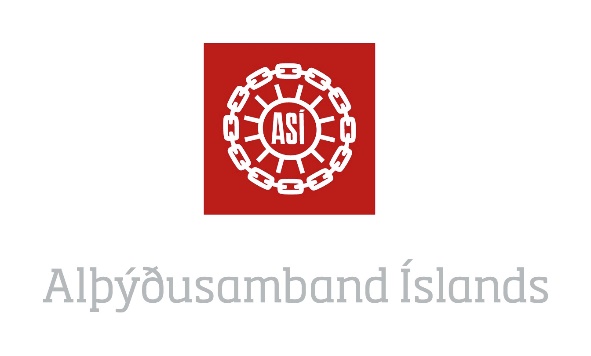 Minningarsjóður Eðvarðs SigurðssonarUmsókn um styrkStyrk til verkefnis er varða íslenskt samfélag og málefni launafólks. Nafn:_______________________________________  kennitala:___________________Heimilisfang:_____________________________________________________________Sveitarfélag:_____________________________________________________________Sími:_________________   Netfang:__________________________________________Verkefni sem sótt erum styrkt til (stutt lýsing):___________________________________				___________________Undirskrift								Dagsetning:Hjálagt fylgja:___	Greinargerð/lýsing á rannsóknarverkefni sem sótt er um styrk til að vinna, ásamt tímaáætlun___	Náms- og starfsferilsskrá___	Annað:________________________________________________Styrkurinn er ætlaður til að efla rannsóknir og útgáfu á verkum sem varða sérstaklega íslenskt samfélag, vinnumarkaðinn, hagsmuni launafólks og starfsemi verkalýðshreyfingarinnar. Hámarksfjárhæð er kr. 1.000.000.Styrkurinn er veittur einu sinni á ári. Umsóknir um styrkinn þurfa að berast fyrir 15. apríl. Styrknum er úthlutað 1. maí ár hvert.Nánari upplýsingar eru veittar á skrifstofu Alþýðusambands Íslands, Guðrúnartúni 1. Sími 535 5600Umsókn skal skila á skrifstofu ASÍ, Guðrúnartúni 1, 105 Reykjavík, merkt Minningarsjóði Eðvarðs Sigurðssonar.Umsóknum má einnig skila rafrænt á asi@asi.is , merkt Minningarsjóður Eðvarðs Sigurðssonar.Minningarsjóður Eðvarðs Sigurðssonar var stofnaður árið 1983 til minningar um Eðvarð Sigurðsson, formann Verkamannafélagsins Dagsbrúnar. Sjóðurinn er í umsjá Alþýðusambands Íslands.